SMCC CLUB MEETING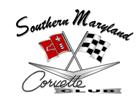 MINUTESNovember 11, 2013Note: For brevity, last names are abbreviated, and speakers are identified in parenthesis.President Tom Santangelo called the meeting to order at 6:59pm.  All veterans were asked to stand and lead the Pledge of Allegiance.  The president thanked members who participated in the Veteran’s Day parade and for a great email response regarding the proposed holiday charitable events.  A total of 14 members attended the club meeting.  As tradition, each member introduced themselves and their cars.SECRETARY REPORT (Patrice Hopkins)Tom S. reminded members the report was distributed online.  Linda Smith made a motion to accept the minutes; Don Byrne seconded the motion.  Members voted in favor of the motion, and the motion was carried.  TREASURY REPORT (Susie Mendoza)Susie M. briefed the current treasury report.The current balance is $6,665.66 as a result of two deposits for $200 (dues) and one expense (PO Box fee).MEMBERSHIP CHAIR REPORT (Ben Mendoza)Ben M. reported that there are currently 24 paid, active members.MERCHANDISE CHAIR REPORT (VACANT)Tom S. asked for volunteers for this vacant position (no responses from the members were given at that time).EVENT CHAIR REPORT (Mike Doncevic)Mike D. reminded us of the following events:Wednesdays at Arby’s are done for the season. Cars ‘n Coffee is continuing on first Saturdays and third Sundays at Bert’s.  Third Friday Gas ‘n Go’s:  Moving this month’s event to the fourth Friday (November 22, 2013).  Mike D. encouraged members to do not let the weather stop us from going to the Gas ‘n Go’s.   Saturday, November 16:  Dedication ceremony for Veteran’s home new pavilion (proceeds from the SMCC 100-mi cruise went toward the pavilion).Friday, November 29:  Tree-lighting in Leonardtown, MD (Mike D. advised members to park at Winegardners).Thurs., December 19th:  Bert’s Kids’ Christmas Party  (Bert’s asked if we can bring out our cars)Mike D. asked for members to provide ideas (i.e. brunch).  Ben M. suggested a cruise to Jerry’s Place in Prince Frederick, MD (positive feedback on the food).Other events discussed:SMCC Christmas Party  (see details under “Unfinished Business”)Action(s):  Members are reminded to provide ideas to Mike D. for events.    WEBSITE REPORT (Rick Davis)Rick D. asked everyone to visit the website and provide feedback (so far, he has received positive feedback).Mike D. agreed that people were going online and said the website is great.The following were suggestions for website additions:   Tech section (Ben M.).  For example, the section could include videos and experience by other members (e.g. Don B.’s installation of a bulb).  The section could include YouTube videos (suggested by Don B.). Corvette Forum as a link.  (Tom S.)Parts for sale and calendar (Chris LaQuay)Rick added contact information to the website, but needed confirm Ben M. would be the Point of Contact (PoC) or Tom S.  Tom S. agreed to keep Ben M. as the membership chair, to remain the PoC online. Action(s):  Members are reminded to send pictures of their cars to add to the website and send any other ideas for the website.    Rick plans to add: Corvette Forum, Links section, and contact information (interactive calendar will be in the works)OUTREACHWhen you see someone with a Corvette, invite him/her to join us. (Tom S.) Have a SMCC business card (Ben M.)  Ben M. gave out his work business card to someone who owns a 1958 Corvette.  He posed an idea to create a SMCC card using a business card template.   Outreach Letter: Tom S. is working on an outreach letter and hope to provide it by the next meeting.   Action(s):  Tom S. will provide the executive club members a copy of the outreach letter for review.Ben M. will work on the draft SMCC business cards.UNFINISHED BUSINESSCHARITIESTom S. thanked everyone for inputs and recommended we limit to two because we must have enough volunteers and enough funds to invest.The following five motions were made:  Limit to two charities: Ben M. moved to limit the charities to two; Mike D. seconded.  The club voted in favor of the motion, and the motion was carried. Having a food pantry as one of the two charities:  Ben M. moved to have a food pantry as one of the charities.  As a result of the economy, the church that the Mendoza’s attend has been hit hard around Thanksgiving with providing food to those who are struggling.  He suggested buying grocery for a small family and determine the church to which we want to donate.  Before the motion was seconded the following was discussed: Mary Anne Naef suggested the food pantry at Our Lady of the Wayside Church, which is registered with the state.  Linda Smith stated the Ridge Food Pantry is the poorest.  Brenda Ridgell knows the food pantry in Ridge is hurting and knows the PoC (Joyce Bean) and the Knights of Columbus members who assist with the food pantry.  Ben recommended the club coordinates with the PoCs and find out the logistics with providing the donation and food to the pantry. Don B. suggested we should get a certificate to provide the pantry, and the pantry volunteers could shop for the items needed.Mike D. seconded the motion made by Ben M.  The club voted in favor of the motion, and the motion was carried.Selecting the Ridge Food Pantry as the pantry:  Linda S. moved to select the Ridge Food Pantry, and Ben M. seconded the motion.  The club voted in favor of the motion; the motion was carried.*Making a monetary contribution and determining the amount:  Tom S. amended a motion for using the club funds to let the club shop for items (motion originally made by Mike D.).Lowell Naef warned we should stipulate that the donated money is not provided to the church as a voucher.  Mike D. asked how we are to present the donation; details to be discussed at a later time. Linda S. moved to donate $500 to St. Mary’s City/St. Cecilia, with a stipulation to not provide the money as a voucher.  Ben M. seconded the motion.  The club voted in favor of the motion, and the motion was carried.Toys for Tots as the second charityMike D. moved to donate to Toys for Tots as a second charity.  Ben M. seconded the motion.  The club voted in favor of the motion, and the motion was carried.Ben M. suggested we present the toys as a club concurrently with the Marines.  His idea is that each member provide two toys (one for a boy and girl).  Tom S. stressed we should buy at a predetermined date and deliver the toys.  Ben M. will be the PoC for the details on this charity.  Once we find out more details, we will determine a date.  Bill Gilligan suggested our next meeting date – Monday, December 9th.   Mike D. reminded members the toys are not be wrapped.  Linda S. explained the process:  The toys are placed on a table by age and gender.  Parents choose a certain number of gifts, according to their children.  Brenda R. volunteered for 14 years, and informed the club that the families who are receiving the gifts have to meet particular criteria (as a result of an adverse incident with double-dipping).Susie M. suggested that any member who is unable to make the club meeting can still provide a donation.Action(s):Regarding the food pantry charity:  Brenda R. and Ben M. will work together on gathering further information on what items the pantry needs, contacting the appropriate PoCs, and determining the logistics with the club donating to the pantry.Regarding the Toys for Tots charity: Ben M. will research the Toys for Tots delivery details and Marine PoC.Christmas PartyLocation was discussed; Patrice H. stated she enjoyed attending a Christmas party hosted by the Mendozas and proposed it would be a nice intimate setting for the club again..Patrice H. moved to have party at the Mendoza’s (); Don B. seconded the motion.  The club voted in favor of the motion; motion was carried.Tentative Date and time:  Friday, December 13th at 6:30pm.Brenda R. suggested the club provide the Mendoza’s a monetary contribution for the party.Action(s):  Ben and Susie M. will provide party details to the club.Continuation of ScholarshiP (Tabled for next meeting)Tom S. stated we should table this item for the next meeting for further discussion. If we do not discuss in the December meeting, we should make a decision by January 2014.  Don B. reminded the club that the cut-off for scholarship applications is February.Action(s):  At the next meeting, the club plans to discuss and/or decide whether or not the club will have a scholarship fund. Chair vacanciesBylaws Chair: Tom S. stated that the bylaws should be a loose, broad structure and reviewed on an annual basis.  Rick D. asked if a bylaws chair was necessary; he suggested if someone has an issue, we should discuss the bylaws at that time.     Merchandise Chair Scholarship ChairAction(s):  Members should volunteer if they are interested in the position.Insurance billSusie M. reminded the club the insurance bill is due Saturday, December 7th in the amount of $425 for the year.  It was initially set up to cover car shows.  Tom S. met with State Farm and discussed the plan; he was advised to keep the current limits as the club will be held liable if we are sponsoring or representing the club at an event.  Ben M. stated the insurance is too stringent.Action(s):  Tom S. plans to contact State Farm representative for other options.  Also, he plans to email the club to get a vote on the insurance plan.Club Distribution ListBen M. stated there are 100 people on the email distribution; however, he will create a distribution list for current members for any club decisions (i.e. the insurance plan).  Not everyone needs to be on emails regarding club sensitive matters.  Mike D. confirmed his Gas ‘n Go distribution includes non-members.  Additionally, he mentioned, in the past, he would send the webmaster the event information.  Furthermore, Mike D. and Don B. reminded the club to be mindful that we do not know the legal liability to the club when we are representing the club or sponsoring an event.    Action(s):  Ben M. plans to send out the separate distribution list of paid members.Web Fee REIMBURSEMENT to rick D.Susie M. reminded the club (and Rick D.) about his payment for the web services.  Susie M. asked Rick D. for an Adobe copy of the bill.  Linda S. made a motion to refund Rick D. for his services; multiple people seconded the motion.  The club voted in favor of the motion, and the motion was carried.Action(s):  Rick D. will provide Susie M. with the receipt for reimbursement.Plaques to previous board members (Tabled for next meeting)Ben M. asked Patrice H. for the vendor information she used for procuring a plaque and trophy for Ben’s workmanship on her 1979 Corvette. Action(s):  Patrice H. will provide Ben M. with the vendor/link.  Additionally, the club will discuss this item at the next club meeting.Spring EventsBen M. asked Patrice H. for the vendor information she used for procuring a plaque and trophy for Ben’s workmanship on her 1979 Corvette. Action(s):  Ben M. plans to contact the PoC at the tech center in January 2014.  SponsorsRick D. asked about the club sponsors, particularly to add to the website.  Tom S. stated Winegardner.  In the past, Ken Dixon was a sponsor (Chris L. stated that Ken Dixon supports the Charles County Corvette Club).  Ben M. mentioned that Ken Dixon used to match our club scholarship, but they “dragged their feet” in responding.  Lowell N. mentioned that Winegardner is not receptive to supporting southern Maryland.Patrice H. asked if the club has sponsored any events at Budds Creek.Tom S. is open for ideas on a sponsor; he reminded the club that not only are we asking the sponsors can do for the club, but also we must do something for them in return.Action(s):  Tom S. will research discounts at Winegardner.  OTHER ITEMS FOR DISCUSSION:Veteran’s Day LunchMike D. coordinated with Grid Iron Grill (located in Calloway, MD) for the club’s Veteran’s Day lunch.  Unfortunately, some members expressed dissatisfaction with the food and service.   OrnamentsMike D. supports VX-20; the VX-20 employees are collecting gently used ornaments by Friday, December 6th.Action(s):  Interested members should contact Mike D; he is willing to meet at the gate for pick up.  CARDS TO MEMBERSTo stay in touch with members, Patrice H. suggested the club send cards to members for life events (e.g. birthdays, sympathy, get well wishes).  She volunteered to take on the task.Action(s):  Patrice H. to obtain the member information.MailSusie M. summarized the mail received:February 20th through March 6, 2014 – GPK AuctionMotor Books is offering calendars and racing books; the club would receive a discount on their products.Susie asked about St. Jude Children’s Research Hospital; we continue to receive mail and used to donate in the past.  Tom S. asked to table this for discussion at the next meeting.Club incomeMike D. raised a question on how the club receives income.  Susie M. responded we are currently only receiving income from member dues collected.  Chris and Tom stated to table this for discussion within the next month or two.Ben posed an idea and a positive challenge to others:  Any member that receives money from performing work on a club member’s car could donate the money to the club.CORVETTE TECH NEWS & TIPSTom S. reminded the club that the convertibles are coming out.  There is a link regarding a GM engineer’s visit to Roger’s with a C7 convertible..Two good magazines to which members could subscribe:  Corvette and Vette magazines; Vette magazine is available online.For sale: One C6 is for sale at Tom Hodges:  White exterior, black top, automated, fully loaded with paddle shifter (Ben M.).  There are two others at KB Auto Emporium in Gambrills off of Rt. 3 (a black 2005 automatic Coupe and a 2006 silver 6-speed convertible).  Tom S. brought handouts regarding the two KB Auto cars.REMINDERSItems for Discussion at the Next Club Meeting:Club scholarshipPlaques for previous board membersContribution to St. Jude Children’s Research HospitalIdeas for club incomeNext Meeting:  Monday, December 9, 2013 at 7:00pm at normal meeting place (41660 Courthouse Drive, Leonardtown, MD  20650).Meeting was adjourned at 8:34pm.  After the meeting, the board agreed to meet again prior to the next club meeting on Monday, December 9, 2013 at 6pm (tentatively).*Minutes Recorded by: Patrice Hopkins, 2013-2015 SMCC Corvette Club Secretary*